
Das Wetter – Vorbereitung auf unseren Ausflug 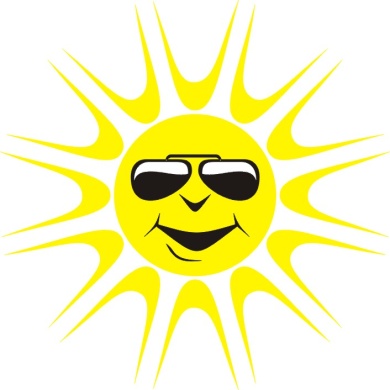 Lest euch die Arbeitsanweisungen zuerst durch, beginnt dann zu arbeiten.Setzt euch in Vierer- Gruppen zusammen. Jede Gruppe bekommt  2 Tablets. Öffnet die App barcoo auf eurem Tablet und scannt damit mit der Kamera diesen QR- Code: 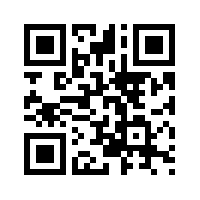 Ihr gelangt damit auf die Website: www.wetter.atJede Gruppe bekommt einen anderen Tag zugewiesen:Gruppe 1: Mittwoch, 11. JuniGruppe 2: Donnerstag, 12. JuniGruppe 3: Freitag, 13. JuniGruppe 4: Samstag, 14. JuniSucht das Wetter dieses Tages für Vorarlberg und schaut es euch genau an!
Verändert es sich im Laufe des Tages?Wie warm ist es am Morgen? Wie warm am Abend?Scheint die Sonne? Regnet es? Ist es bewölkt?Schreibt euch die wichtigsten Informationen heraus!	Gestaltet ein Plakat!Ihr bekommt dann ein Plakat, das ihr mit eurem Wetter gestalten dürft. 
Mit Hilfe von diesem Plakat dürft ihr anschließend euer Wetter der Klasse präsentieren. Ihr dürft ganz kreativ sein und euch etwas Lustiges, Interessantes oder Spannendes einfallen lassen! Für Spezialisten:Ein Gruppenmitglied filmt euren Wetterbericht. Auf dem Tablet findet ihr die App: „Video Studio“, mit dessen Hilfe ihr euer Video passend zusammenschneiden könnt. 
